Boost your confidence and talk about placement and academic issues in online conversations during the holidaysAnita Fromm is offering small peer-group conversations to HSK students on MS Teams during the holidays.The idea is to consider ways to boost your confidence while talking about academic or placement issues in these difficult times. It will also be an opportunity to get ideas for future assignments as well as the chance to talk to each other online before your classes begin. Suggestions of conversation topics might be: protecting yourself and others, dealing with patients’ or service users’ families, new and old academic challenges and worries about next semester.However, it is for you to decide which issue or issues you would like to talk about at the beginning of each one-hour session. Each session is likely to be on different topics (perhaps one about placements and one academic). They are not intended to be part of a series, course or any kind of assessment.Anita (who some of you may know from Academic English and Study Skills Development drop-ins and workshops) will be online for you to ask questions, see that no one in a group is being left out and refer you to further help if necessary. You may attend as many sessions as you would like. Teams meetings are limited to a maximum of six students per session.To book a session, please email Anita with your preferred day and time slot providing your name, ID number, course and year of study (as of Semester A 2020).Anita will confirm your slot by email. Further slots may be booked after you have attended each session.Please, cancel by email if you are unable to attend to allow other students the opportunity to join in. You may not be offered further slots if you do not cancel.a.fromm@herts.ac.uk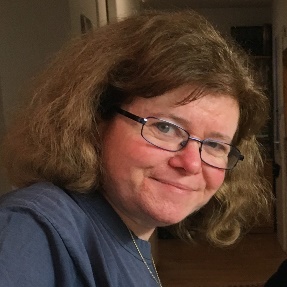 